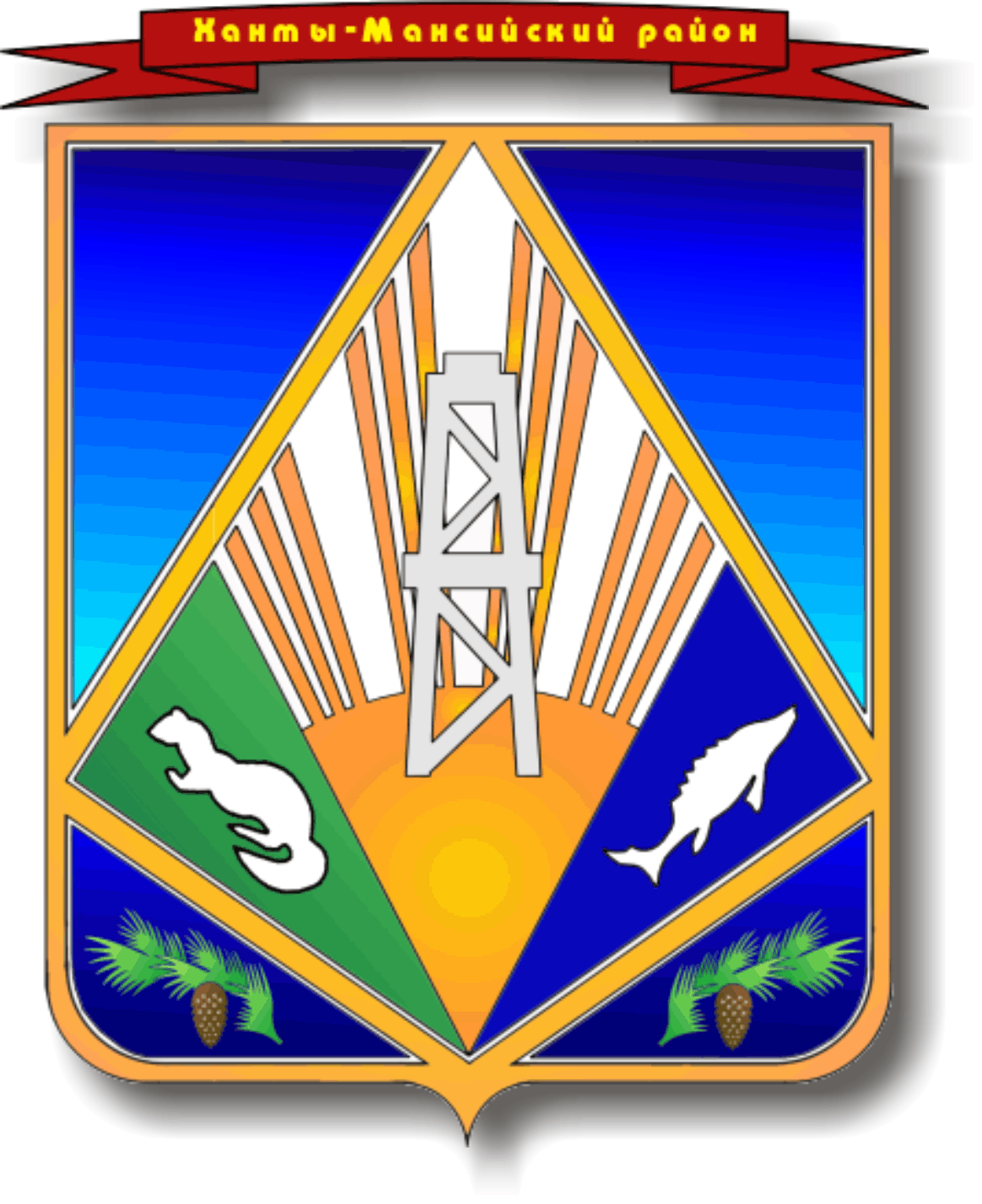 МУНИЦИПАЛЬНОЕ ОБРАЗОВАНИЕХАНТЫ-МАНСИЙСКИЙ РАЙОНХанты-Мансийский автономный округ – ЮграАДМИНИСТРАЦИЯ ХАНТЫ-МАНСИЙСКОГО РАЙОНАП О С Т А Н О В Л Е Н И Еот __.__.2015                                                                                                  № __                                                                    г. Ханты-МансийскО внесении изменений в постановление администрации Ханты-Мансийского районаот 31 января 2014 года № 8 «Об утверждении положения о единой комиссии по осуществлению закупок для обеспечения муниципальных нуждХанты-Мансийского района и создании единой комиссиипо осуществлению закупок для обеспечения муниципальных нуждХанты-Мансийского района»В связи с организационно-штатными изменениями:	1. Внести в постановление администрации Ханты-Мансийского района от 31 января 2014 года № 8 «Об утверждении положения о единой комиссии по осуществлению закупок  для обеспечения муниципальных нужд Ханты-Мансийского района и создании единой комиссии по осуществлению закупок для обеспечения муниципальных нужд Ханты-Мансийского района»  изменение, изложив приложение 2 в следующей редакции: «Состав единой комиссии по осуществлению закупок для обеспечения муниципальных нужд Ханты-Мансийского района:	2. Опубликовать настоящее постановление в газете «Наш район»                и разместить на официальном сайте администрации Ханты-Мансийского района.	3. Контроль  за  выполнением  постановления  возложить                              на заместителя главы администрации района по финансам.Глава администрацииХанты-Мансийского района                                                           В.Г.УсмановЛИСТ СОГЛАСОВАНИЯ	к проекту постановления администрации Ханты-Мансийского района по вопросу:«О внесении изменений в постановление администрации Ханты-Мансийского района от 31 января 2014 года № 8 «Об утверждении положенияо единой комиссии по осуществлению закупок для обеспечения муниципальных нужд Ханты-Мансийского района и создании единой комиссии по осуществлению закупок для обеспечения муниципальных нужд Ханты-Мансийского района»»Проект вносит: председатель комитета по финансам   Т.Ю. ГореликИсполнитель:Заместитель начальника управления муниципальных закупок, организационного и кадрового обеспеченияХарисова Рада Вячеславовна, телефон: (3467)352-871Горелик Т.Ю.- заместитель главы администрации района по финансам, председатель комитета по финансам, председатель комиссииВолчкова Н.А.- начальник отдела муниципальных закупок комитета по финансам администрации района, секретарь комиссииЧлены комиссии:Зарудная О.С.- начальник управления по учету и отчетности администрации районаКазаков Д.В.- начальник отдела муниципального заказа и муниципальных контрактов Департамента строительства, архитектуры и ЖКХСобковская С.В.- заместитель начальника юридическо-правового управления, начальник отдела текущих правовых вопросов администрации районаСоколов О.Н.- начальник управления муниципальных закупок, организационного и кадрового обеспечения комитета по финансам администрации района» .Фамилия, инициалы,  должностьДата поступленияПодпись, дата выдачиЗамечанияТ.Ю.Горелик – заместитель главы администрации по финансам,председатель комитета по финансамВ.М. Гончаренко – заместитель главы администрации по социальным вопросамЮ.И. Корниенко  – заместитель главы администрации района, директор департамента строительства архитектуры и ЖКХ Ф. Г. Пятаков  – заместитель главы администрации районаВ.Г.Киприянов  - управляющий делами администрации районаБычкова И.Ю.  –начальник юридическо- правового управленияАнализ на коррупциогенностьАнализ на коррупциогенностьАнализ на коррупциогенностьАнализ на коррупциогенность